PREGLEJ SI PRAVILNOST REŠENIH NALOG DANES PRI SLOVENŠČINI (V ZELENEM KVADRATKU).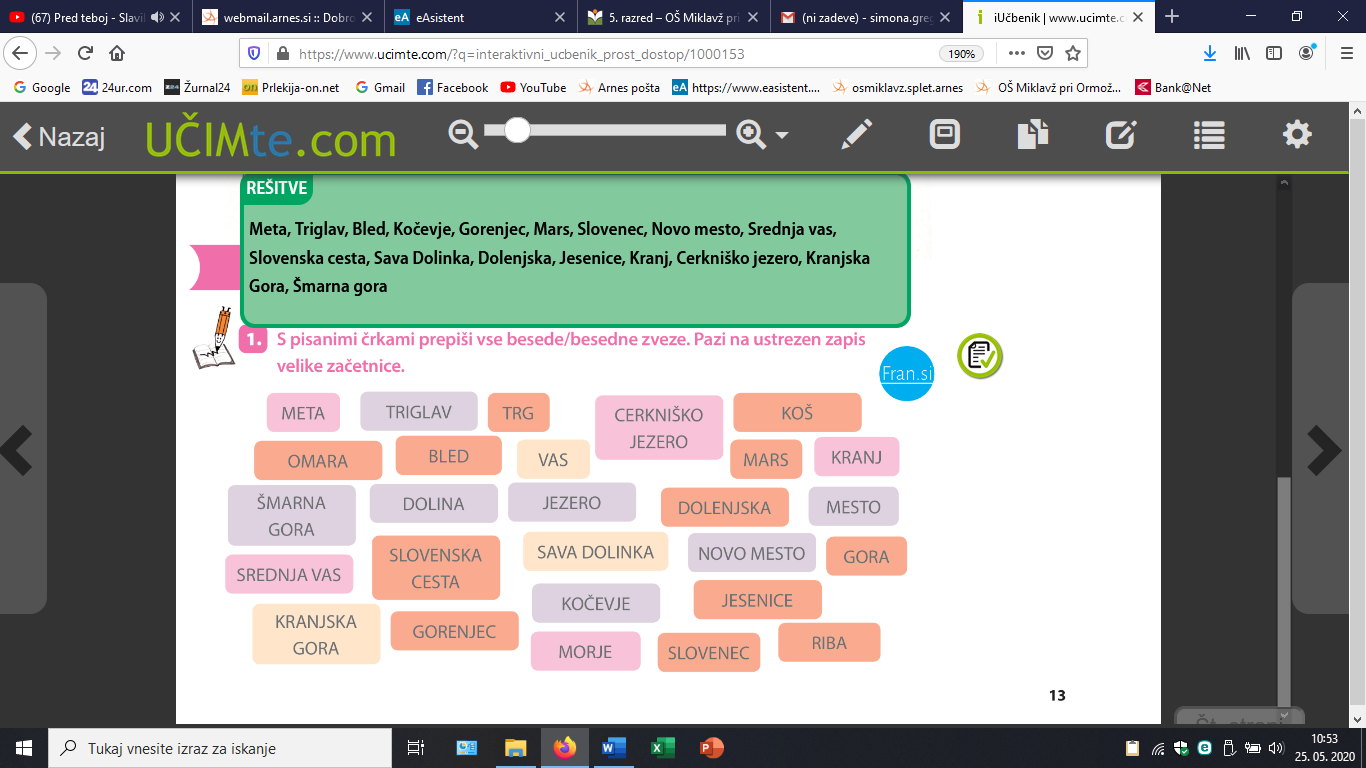 